S7. Fig Nucleotide diversity across all SNPs that aligned to the I. nil genome. Data are shown are the ratio of susceptible to resistant individual nucleotide diversity. Grey bars indicate the outlier enriched regions identified on chromosomes 1, 6, 10, 13, and 15. Dashed lines show the 5% most extreme genome-wide values.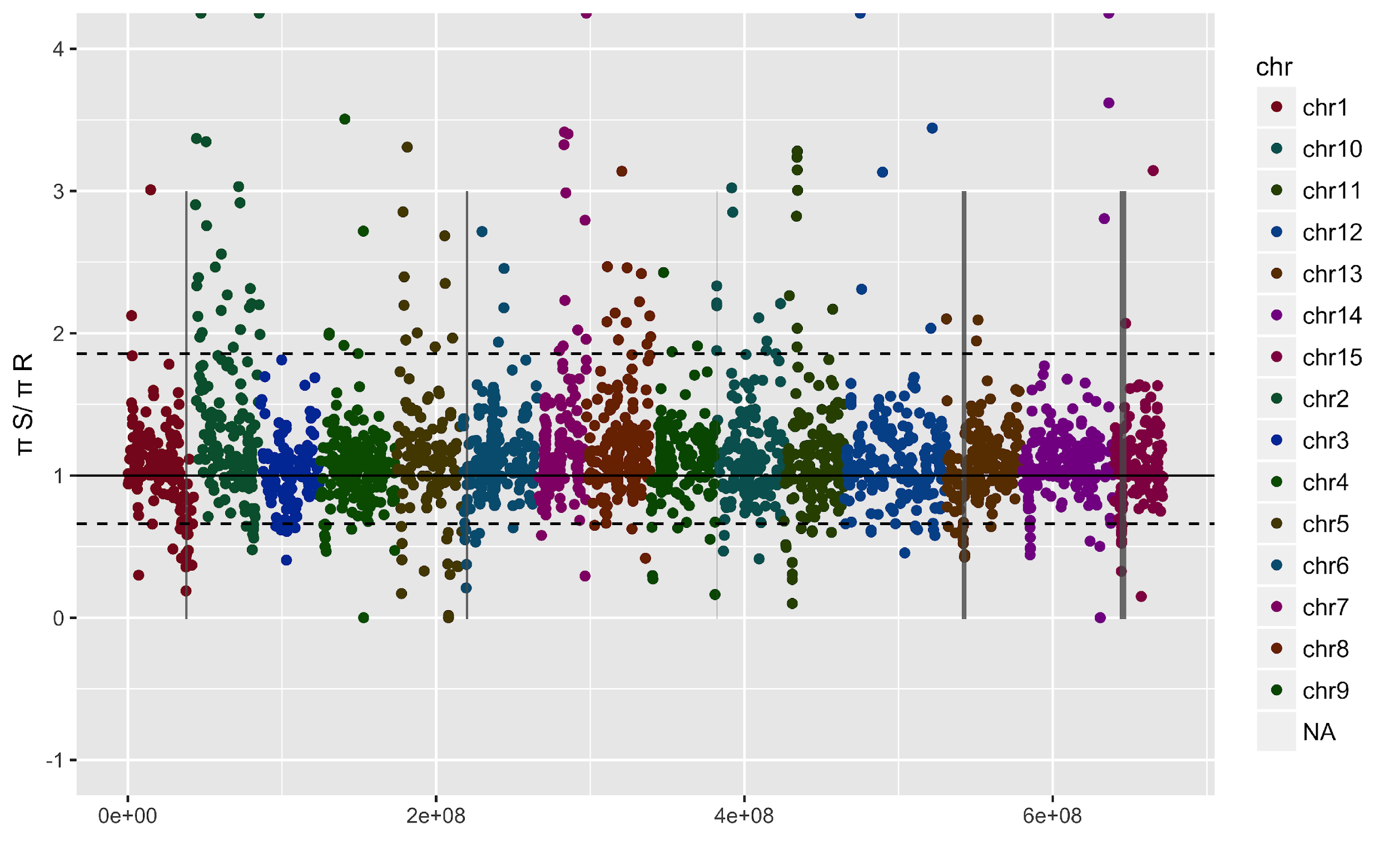 